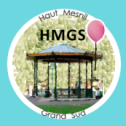 Association Haut Mesnil Grand SudAssociation de quartier 06.88.15.92.20montrouge@hmgs.frBulletin d’inscription aux séances de sophrologieSeptembre à décembre 2017Nom prénom :………………………………………………………………………………………………..Téléphone :…………………………………………..mail………………………………………………..M’inscris aux séances de sophrologie Mercredi à 14 h 3013 septembre 2017-27 septembre 2017-11 octobre 20178 novembre 201722 novembre 20176 décembre 2017Mercredi à 10 h20 septembre 20174 octobre 201718 octobre 2017 15 novembre 2017 29  novembre 2017 13 décembre 2017 20 décembre 2017Tarif :130€ pour les 13 séancesOu 12 euros la séanceChèque